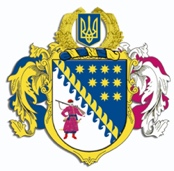 ДНІПРОПЕТРОВСЬКА ОБЛАСНА РАДАVIIІ СКЛИКАННЯПостійна комісія обласної ради з питань сім’ї, молоді та спорту49004, м. Дніпро, просп. Поля, 2ВИСНОВКИ ТА РЕКОМЕНДАЦІЇ № 2/2713 лютого 2024 року12.00Заслухавши та обговоривши інформацію заступника директора департаменту соціального захисту населення Дніпропетровської обласної державної адміністрації Петренко Ю.Л. про надання звітів щодо виконання завдань і заходів  Регіональної цільової соціальної програми розвитку сімейної та гендерної політики у Дніпропетровській області на 2023 – 2027 роки за                           І квартал, І півріччя, 9 місяців та 2023 рік, постійна комісія вирішила:1. Інформацію заступника директора департаменту соціального захисту населення Дніпропетровської обласної державної адміністрації                              Петренко Ю.Л. взяти до відома.2. Рекомендувати департаменту соціального захисту населення, департаменту молоді і спорту, ГО „Відділення НОК України в Дніпропетровській області” та КЗ „Дніпропетровський обласний центр фізичного здоров’я населення „Спорт для всіх” спільно розробити та провести низку спортивних змагань під гаслом „Мама, тато, я – щаслива та спортивна сім’я” для сімей, які перебувають у складних життєвих обставинах.                                     КЗ „Центр соціальної допомоги та підтримки” ДОР” розробити логотип заходу. ГО „Відділення НОК України в Дніпропетровській області” передбачити кошти для створення інформаційної та подарункової продукції. .Голова постійної комісії		                                             М.А. КОШЛЯК